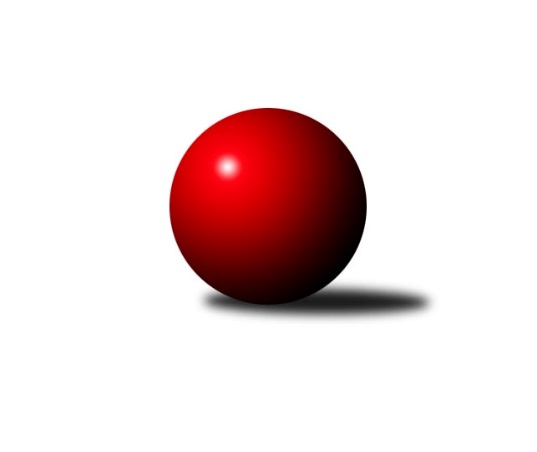 Č.8Ročník 2023/2024	19.5.2024 Mistrovství Prahy 1 2023/2024Statistika 8. kolaTabulka družstev:		družstvo	záp	výh	rem	proh	skore	sety	průměr	body	plné	dorážka	chyby	1.	SK Žižkov C	8	6	0	2	41.0 : 23.0 	(56.0 : 40.0)	2614	12	1812	802	40	2.	TJ Kobylisy A	8	6	0	2	37.5 : 26.5 	(48.5 : 47.5)	2438	12	1690	748	51.6	3.	SK Uhelné sklady	8	5	1	2	36.0 : 28.0 	(54.0 : 42.0)	2416	11	1703	713	43.1	4.	TJ Rudná	5	4	1	0	27.0 : 13.0 	(32.5 : 27.5)	2616	9	1802	813	35.6	5.	SK Meteor Praha B	6	4	0	2	29.5 : 18.5 	(44.5 : 27.5)	2537	8	1766	771	40.5	6.	KK Slavia Praha	6	3	1	2	26.0 : 22.0 	(34.0 : 38.0)	2513	7	1741	773	47.7	7.	KK Konstruktiva C	7	3	1	3	27.0 : 29.0 	(37.5 : 46.5)	2510	7	1766	745	47.7	8.	TJ Kobylisy B	7	2	1	4	27.0 : 29.0 	(43.0 : 41.0)	2394	5	1703	691	54.3	9.	SK Žižkov B	8	2	1	5	27.5 : 36.5 	(53.5 : 42.5)	2486	5	1732	754	43.8	10.	AC Sparta B	8	2	1	5	24.5 : 39.5 	(42.5 : 53.5)	2434	5	1713	721	49.3	11.	SC Olympia Radotín	6	2	0	4	22.0 : 26.0 	(33.5 : 38.5)	2455	4	1717	738	46.8	12.	VSK ČVUT	6	2	0	4	20.0 : 28.0 	(35.0 : 37.0)	2401	4	1686	716	54.7	13.	KK DP Praha	7	2	0	5	21.0 : 35.0 	(29.0 : 55.0)	2437	4	1721	716	55	14.	SK Meteor C	6	1	1	4	18.0 : 30.0 	(32.5 : 39.5)	2399	3	1715	685	58.3Tabulka doma:		družstvo	záp	výh	rem	proh	skore	sety	průměr	body	maximum	minimum	1.	SK Uhelné sklady	5	5	0	0	29.0 : 11.0 	(39.0 : 21.0)	2464	10	2515	2433	2.	TJ Kobylisy A	5	5	0	0	27.5 : 12.5 	(33.0 : 27.0)	2350	10	2384	2332	3.	SK Meteor Praha B	3	3	0	0	18.0 : 6.0 	(23.0 : 13.0)	2624	6	2707	2499	4.	SK Žižkov C	4	3	0	1	22.0 : 10.0 	(30.0 : 18.0)	2686	6	2724	2641	5.	TJ Kobylisy B	4	2	1	1	20.0 : 12.0 	(29.0 : 19.0)	2325	5	2349	2278	6.	TJ Rudná	2	2	0	0	11.0 : 5.0 	(12.5 : 11.5)	2629	4	2640	2617	7.	KK DP Praha	3	2	0	1	14.0 : 10.0 	(19.5 : 16.5)	2583	4	2602	2569	8.	VSK ČVUT	4	2	0	2	15.0 : 17.0 	(25.0 : 23.0)	2614	4	2744	2526	9.	AC Sparta B	4	1	1	2	15.0 : 17.0 	(25.0 : 23.0)	2517	3	2579	2480	10.	SK Meteor C	4	1	1	2	14.0 : 18.0 	(25.0 : 23.0)	2520	3	2549	2477	11.	KK Konstruktiva C	2	1	0	1	8.0 : 8.0 	(9.0 : 15.0)	2470	2	2498	2442	12.	SC Olympia Radotín	3	1	0	2	11.0 : 13.0 	(16.5 : 19.5)	2589	2	2659	2539	13.	SK Žižkov B	4	1	0	3	13.5 : 18.5 	(29.0 : 19.0)	2559	2	2600	2524	14.	KK Slavia Praha	1	0	1	0	4.0 : 4.0 	(6.0 : 6.0)	2389	1	2389	2389Tabulka venku:		družstvo	záp	výh	rem	proh	skore	sety	průměr	body	maximum	minimum	1.	SK Žižkov C	4	3	0	1	19.0 : 13.0 	(26.0 : 22.0)	2590	6	2617	2494	2.	KK Slavia Praha	5	3	0	2	22.0 : 18.0 	(28.0 : 32.0)	2545	6	2650	2255	3.	TJ Rudná	3	2	1	0	16.0 : 8.0 	(20.0 : 16.0)	2611	5	2670	2557	4.	KK Konstruktiva C	5	2	1	2	19.0 : 21.0 	(28.5 : 31.5)	2518	5	2645	2343	5.	SK Žižkov B	4	1	1	2	14.0 : 18.0 	(24.5 : 23.5)	2511	3	2684	2323	6.	SK Meteor Praha B	3	1	0	2	11.5 : 12.5 	(21.5 : 14.5)	2508	2	2660	2280	7.	SC Olympia Radotín	3	1	0	2	11.0 : 13.0 	(17.0 : 19.0)	2410	2	2593	2248	8.	TJ Kobylisy A	3	1	0	2	10.0 : 14.0 	(15.5 : 20.5)	2419	2	2583	2280	9.	AC Sparta B	4	1	0	3	9.5 : 22.5 	(17.5 : 30.5)	2413	2	2560	2265	10.	SK Uhelné sklady	3	0	1	2	7.0 : 17.0 	(15.0 : 21.0)	2393	1	2569	2240	11.	VSK ČVUT	2	0	0	2	5.0 : 11.0 	(10.0 : 14.0)	2295	0	2299	2291	12.	SK Meteor C	2	0	0	2	4.0 : 12.0 	(7.5 : 16.5)	2372	0	2451	2293	13.	TJ Kobylisy B	3	0	0	3	7.0 : 17.0 	(14.0 : 22.0)	2418	0	2495	2342	14.	KK DP Praha	4	0	0	4	7.0 : 25.0 	(9.5 : 38.5)	2388	0	2599	2116Tabulka podzimní části:		družstvo	záp	výh	rem	proh	skore	sety	průměr	body	doma	venku	1.	SK Žižkov C	8	6	0	2	41.0 : 23.0 	(56.0 : 40.0)	2614	12 	3 	0 	1 	3 	0 	1	2.	TJ Kobylisy A	8	6	0	2	37.5 : 26.5 	(48.5 : 47.5)	2438	12 	5 	0 	0 	1 	0 	2	3.	SK Uhelné sklady	8	5	1	2	36.0 : 28.0 	(54.0 : 42.0)	2416	11 	5 	0 	0 	0 	1 	2	4.	TJ Rudná	5	4	1	0	27.0 : 13.0 	(32.5 : 27.5)	2616	9 	2 	0 	0 	2 	1 	0	5.	SK Meteor Praha B	6	4	0	2	29.5 : 18.5 	(44.5 : 27.5)	2537	8 	3 	0 	0 	1 	0 	2	6.	KK Slavia Praha	6	3	1	2	26.0 : 22.0 	(34.0 : 38.0)	2513	7 	0 	1 	0 	3 	0 	2	7.	KK Konstruktiva C	7	3	1	3	27.0 : 29.0 	(37.5 : 46.5)	2510	7 	1 	0 	1 	2 	1 	2	8.	TJ Kobylisy B	7	2	1	4	27.0 : 29.0 	(43.0 : 41.0)	2394	5 	2 	1 	1 	0 	0 	3	9.	SK Žižkov B	8	2	1	5	27.5 : 36.5 	(53.5 : 42.5)	2486	5 	1 	0 	3 	1 	1 	2	10.	AC Sparta B	8	2	1	5	24.5 : 39.5 	(42.5 : 53.5)	2434	5 	1 	1 	2 	1 	0 	3	11.	SC Olympia Radotín	6	2	0	4	22.0 : 26.0 	(33.5 : 38.5)	2455	4 	1 	0 	2 	1 	0 	2	12.	VSK ČVUT	6	2	0	4	20.0 : 28.0 	(35.0 : 37.0)	2401	4 	2 	0 	2 	0 	0 	2	13.	KK DP Praha	7	2	0	5	21.0 : 35.0 	(29.0 : 55.0)	2437	4 	2 	0 	1 	0 	0 	4	14.	SK Meteor C	6	1	1	4	18.0 : 30.0 	(32.5 : 39.5)	2399	3 	1 	1 	2 	0 	0 	2Tabulka jarní části:		družstvo	záp	výh	rem	proh	skore	sety	průměr	body	doma	venku	1.	SK Meteor C	0	0	0	0	0.0 : 0.0 	(0.0 : 0.0)	0	0 	0 	0 	0 	0 	0 	0 	2.	KK Konstruktiva C	0	0	0	0	0.0 : 0.0 	(0.0 : 0.0)	0	0 	0 	0 	0 	0 	0 	0 	3.	SK Uhelné sklady	0	0	0	0	0.0 : 0.0 	(0.0 : 0.0)	0	0 	0 	0 	0 	0 	0 	0 	4.	SK Žižkov B	0	0	0	0	0.0 : 0.0 	(0.0 : 0.0)	0	0 	0 	0 	0 	0 	0 	0 	5.	KK DP Praha	0	0	0	0	0.0 : 0.0 	(0.0 : 0.0)	0	0 	0 	0 	0 	0 	0 	0 	6.	TJ Rudná	0	0	0	0	0.0 : 0.0 	(0.0 : 0.0)	0	0 	0 	0 	0 	0 	0 	0 	7.	VSK ČVUT	0	0	0	0	0.0 : 0.0 	(0.0 : 0.0)	0	0 	0 	0 	0 	0 	0 	0 	8.	AC Sparta B	0	0	0	0	0.0 : 0.0 	(0.0 : 0.0)	0	0 	0 	0 	0 	0 	0 	0 	9.	TJ Kobylisy B	0	0	0	0	0.0 : 0.0 	(0.0 : 0.0)	0	0 	0 	0 	0 	0 	0 	0 	10.	SK Meteor Praha B	0	0	0	0	0.0 : 0.0 	(0.0 : 0.0)	0	0 	0 	0 	0 	0 	0 	0 	11.	TJ Kobylisy A	0	0	0	0	0.0 : 0.0 	(0.0 : 0.0)	0	0 	0 	0 	0 	0 	0 	0 	12.	SK Žižkov C	0	0	0	0	0.0 : 0.0 	(0.0 : 0.0)	0	0 	0 	0 	0 	0 	0 	0 	13.	SC Olympia Radotín	0	0	0	0	0.0 : 0.0 	(0.0 : 0.0)	0	0 	0 	0 	0 	0 	0 	0 	14.	KK Slavia Praha	0	0	0	0	0.0 : 0.0 	(0.0 : 0.0)	0	0 	0 	0 	0 	0 	0 	0 Zisk bodů pro družstvo:		jméno hráče	družstvo	body	zápasy	v %	dílčí body	sety	v %	1.	Pavel Červinka 	TJ Kobylisy A 	7	/	8	(88%)	14	/	16	(88%)	2.	Miroslav Viktorin 	AC Sparta B 	7	/	8	(88%)	13	/	16	(81%)	3.	Stanislav Schuh 	SK Žižkov B 	7	/	8	(88%)	12.5	/	16	(78%)	4.	Karel Mašek 	TJ Kobylisy A 	6.5	/	7	(93%)	11.5	/	14	(82%)	5.	Tomáš Dvořák 	SK Uhelné sklady 	6	/	7	(86%)	9	/	14	(64%)	6.	Stanislav Vesecký 	KK Konstruktiva C 	6	/	7	(86%)	9	/	14	(64%)	7.	Jaroslav Pýcha 	SK Žižkov C 	6	/	7	(86%)	9	/	14	(64%)	8.	Martin Novák 	SK Uhelné sklady 	6	/	8	(75%)	12.5	/	16	(78%)	9.	Vladimíra Pavlatová 	AC Sparta B 	6	/	8	(75%)	11	/	16	(69%)	10.	Miloslav Všetečka 	SK Žižkov B 	5	/	5	(100%)	8	/	10	(80%)	11.	Luboš Soukup 	SK Meteor Praha B 	5	/	6	(83%)	11	/	12	(92%)	12.	Robert Asimus 	SC Olympia Radotín 	5	/	6	(83%)	8	/	12	(67%)	13.	Stanislava Sábová 	SK Žižkov C 	5	/	6	(83%)	8	/	12	(67%)	14.	Jan Novák 	KK DP Praha 	5	/	6	(83%)	6	/	12	(50%)	15.	Miroslav Míchal 	SK Uhelné sklady 	5	/	7	(71%)	11	/	14	(79%)	16.	Robert Kratochvíl 	TJ Kobylisy B 	5	/	7	(71%)	9	/	14	(64%)	17.	Tomáš Pokorný 	SK Žižkov C 	5	/	7	(71%)	8	/	14	(57%)	18.	David Dittrich 	SK Meteor Praha B 	4.5	/	6	(75%)	8	/	12	(67%)	19.	Josef Pokorný 	SK Žižkov C 	4	/	4	(100%)	8	/	8	(100%)	20.	Vladimír Zdražil 	SC Olympia Radotín 	4	/	4	(100%)	7	/	8	(88%)	21.	Pavel Novák 	SK Meteor Praha B 	4	/	5	(80%)	8	/	10	(80%)	22.	Miluše Kohoutová 	TJ Rudná 	4	/	5	(80%)	7	/	10	(70%)	23.	Ludmila Erbanová 	TJ Rudná 	4	/	5	(80%)	6	/	10	(60%)	24.	Vojtěch Zlatník 	SC Olympia Radotín 	4	/	5	(80%)	5.5	/	10	(55%)	25.	Jindra Pokorná 	SK Meteor C 	4	/	6	(67%)	9	/	12	(75%)	26.	Adam Vejvoda 	VSK ČVUT  	4	/	6	(67%)	9	/	12	(75%)	27.	Josef Tesař 	SK Meteor C 	4	/	6	(67%)	8	/	12	(67%)	28.	Petr Moravec 	TJ Kobylisy B 	4	/	6	(67%)	8	/	12	(67%)	29.	Karel Hybš 	KK Konstruktiva C 	4	/	6	(67%)	7.5	/	12	(63%)	30.	Jiří Novotný 	SK Meteor Praha B 	4	/	6	(67%)	6	/	12	(50%)	31.	Milan Vejvoda 	VSK ČVUT  	4	/	6	(67%)	6	/	12	(50%)	32.	Filip Knap 	KK Slavia Praha 	4	/	6	(67%)	6	/	12	(50%)	33.	Petr Barchánek 	KK Konstruktiva C 	4	/	7	(57%)	7	/	14	(50%)	34.	Pavel Moravec 	TJ Kobylisy B 	4	/	7	(57%)	7	/	14	(50%)	35.	Jindřich Málek 	KK DP Praha 	4	/	7	(57%)	6.5	/	14	(46%)	36.	Václav Bouchal 	TJ Kobylisy A 	4	/	8	(50%)	9	/	16	(56%)	37.	Irini Sedláčková 	SK Žižkov B 	4	/	8	(50%)	8	/	16	(50%)	38.	Jan Knyttl 	VSK ČVUT  	3	/	3	(100%)	4	/	6	(67%)	39.	Hana Dragounová 	SK Žižkov C 	3	/	4	(75%)	6	/	8	(75%)	40.	Zdeněk Novák 	KK Slavia Praha 	3	/	5	(60%)	7	/	10	(70%)	41.	Pavel Strnad 	TJ Rudná 	3	/	5	(60%)	4	/	10	(40%)	42.	Aleš Jungmann 	KK Slavia Praha 	3	/	6	(50%)	7	/	12	(58%)	43.	Jan Hloušek 	SK Uhelné sklady 	3	/	6	(50%)	6.5	/	12	(54%)	44.	Jan Petráček 	SK Meteor C 	3	/	6	(50%)	6	/	12	(50%)	45.	Ctirad Dudycha 	SK Meteor Praha B 	3	/	6	(50%)	6	/	12	(50%)	46.	Samuel Fujko 	KK Konstruktiva C 	3	/	6	(50%)	5	/	12	(42%)	47.	Zdeněk Šrot 	TJ Kobylisy B 	3	/	7	(43%)	7	/	14	(50%)	48.	Miroslav Tomeš 	KK DP Praha 	3	/	7	(43%)	6.5	/	14	(46%)	49.	Michal Matyska 	TJ Kobylisy B 	3	/	7	(43%)	6	/	14	(43%)	50.	Jaromír Žítek 	TJ Kobylisy A 	3	/	7	(43%)	4	/	14	(29%)	51.	Tomáš Kazimour 	SK Žižkov C 	3	/	8	(38%)	9	/	16	(56%)	52.	Jan Neckář 	SK Žižkov B 	3	/	8	(38%)	8.5	/	16	(53%)	53.	Jan Neckář ml.	SK Žižkov B 	2.5	/	7	(36%)	8	/	14	(57%)	54.	Kamila Svobodová 	AC Sparta B 	2.5	/	8	(31%)	6.5	/	16	(41%)	55.	Zdeněk Míka 	SK Meteor C 	2	/	3	(67%)	4	/	6	(67%)	56.	Adam Rajnoch 	SK Uhelné sklady 	2	/	3	(67%)	3	/	6	(50%)	57.	Jan Václavík 	KK Slavia Praha 	2	/	4	(50%)	4	/	8	(50%)	58.	Jan Rokos 	TJ Rudná 	2	/	5	(40%)	6	/	10	(60%)	59.	Jiří Spěváček 	TJ Rudná 	2	/	5	(40%)	5.5	/	10	(55%)	60.	Petr Dvořák 	SC Olympia Radotín 	2	/	5	(40%)	5	/	10	(50%)	61.	Jaromír Bok 	TJ Rudná 	2	/	5	(40%)	4	/	10	(40%)	62.	Pavel Jahelka 	VSK ČVUT  	2	/	6	(33%)	6	/	12	(50%)	63.	Markéta Rajnochová 	SK Uhelné sklady 	2	/	6	(33%)	6	/	12	(50%)	64.	Pavel Dvořák 	SC Olympia Radotín 	2	/	6	(33%)	5	/	12	(42%)	65.	Petra Švarcová 	KK DP Praha 	2	/	6	(33%)	4	/	12	(33%)	66.	Karel Vaňata 	KK Slavia Praha 	2	/	6	(33%)	4	/	12	(33%)	67.	Petr Knap 	KK Slavia Praha 	2	/	6	(33%)	3	/	12	(25%)	68.	Pavel Váňa 	SK Žižkov C 	2	/	7	(29%)	6	/	14	(43%)	69.	Jan Nowak 	TJ Kobylisy B 	2	/	7	(29%)	6	/	14	(43%)	70.	Vít Fikejzl 	AC Sparta B 	2	/	7	(29%)	5	/	14	(36%)	71.	Lubomír Chudoba 	TJ Kobylisy A 	2	/	7	(29%)	3	/	14	(21%)	72.	Zdeněk Cepl 	AC Sparta B 	2	/	8	(25%)	4	/	16	(25%)	73.	Luboš Kocmich 	VSK ČVUT  	1	/	1	(100%)	2	/	2	(100%)	74.	Vojtěch Vojtíšek 	TJ Kobylisy A 	1	/	1	(100%)	2	/	2	(100%)	75.	Tomáš Eštók 	KK Konstruktiva C 	1	/	1	(100%)	2	/	2	(100%)	76.	Tomáš Jiránek 	KK Slavia Praha 	1	/	1	(100%)	2	/	2	(100%)	77.	Jaroslav Pleticha ml.	KK Konstruktiva C 	1	/	1	(100%)	2	/	2	(100%)	78.	Martin Lukáš 	SK Žižkov B 	1	/	1	(100%)	1.5	/	2	(75%)	79.	Milan Mareš 	KK Slavia Praha 	1	/	1	(100%)	1	/	2	(50%)	80.	Josef Málek 	KK DP Praha 	1	/	2	(50%)	2	/	4	(50%)	81.	Karel Sedláček 	TJ Kobylisy A 	1	/	2	(50%)	1	/	4	(25%)	82.	Jaroslav Michálek 	KK DP Praha 	1	/	2	(50%)	1	/	4	(25%)	83.	Jiří Škoda 	VSK ČVUT  	1	/	3	(33%)	2	/	6	(33%)	84.	Luboš Polanský 	SK Meteor Praha B 	1	/	4	(25%)	4	/	8	(50%)	85.	Ivana Vlková 	SK Meteor C 	1	/	4	(25%)	3.5	/	8	(44%)	86.	Martin Pondělíček 	SC Olympia Radotín 	1	/	4	(25%)	2	/	8	(25%)	87.	Michal Truksa 	SK Žižkov C 	1	/	4	(25%)	2	/	8	(25%)	88.	Roman Tumpach 	SK Uhelné sklady 	1	/	5	(20%)	3	/	10	(30%)	89.	Pavel Černý 	SK Uhelné sklady 	1	/	5	(20%)	3	/	10	(30%)	90.	Pavel Mezek 	TJ Kobylisy A 	1	/	6	(17%)	4	/	12	(33%)	91.	Jiří Piskáček 	VSK ČVUT  	1	/	6	(17%)	4	/	12	(33%)	92.	Jiří Brada 	KK DP Praha 	1	/	6	(17%)	3	/	12	(25%)	93.	Ivan Harašta 	KK Konstruktiva C 	1	/	6	(17%)	2	/	12	(17%)	94.	Josef Gebr 	SK Žižkov B 	1	/	7	(14%)	6	/	14	(43%)	95.	Petra Vesecká 	KK Konstruktiva C 	1	/	7	(14%)	2	/	14	(14%)	96.	Jan Vácha 	AC Sparta B 	1	/	8	(13%)	2.5	/	16	(16%)	97.	Libuše Zichová 	KK Konstruktiva C 	0	/	1	(0%)	1	/	2	(50%)	98.	Petra Šimková 	SC Olympia Radotín 	0	/	1	(0%)	1	/	2	(50%)	99.	Josef Jurášek 	SK Meteor C 	0	/	1	(0%)	1	/	2	(50%)	100.	Jan Červenka 	AC Sparta B 	0	/	1	(0%)	0.5	/	2	(25%)	101.	Michal Franc 	SK Meteor Praha B 	0	/	1	(0%)	0	/	2	(0%)	102.	Jiří Tencar 	VSK ČVUT  	0	/	1	(0%)	0	/	2	(0%)	103.	Radek Pauk 	SC Olympia Radotín 	0	/	1	(0%)	0	/	2	(0%)	104.	Anna Nowaková 	TJ Kobylisy B 	0	/	1	(0%)	0	/	2	(0%)	105.	Miloslava Žďárková 	SK Žižkov C 	0	/	1	(0%)	0	/	2	(0%)	106.	Jindřich Habada 	KK DP Praha 	0	/	1	(0%)	0	/	2	(0%)	107.	Přemysl Jonák 	KK Slavia Praha 	0	/	1	(0%)	0	/	2	(0%)	108.	Vladimír Dvořák 	SK Meteor Praha B 	0	/	2	(0%)	1.5	/	4	(38%)	109.	David Knoll 	VSK ČVUT  	0	/	2	(0%)	1	/	4	(25%)	110.	Miroslav Kochánek 	VSK ČVUT  	0	/	2	(0%)	1	/	4	(25%)	111.	Vladimír Kohout 	TJ Kobylisy A 	0	/	2	(0%)	0	/	4	(0%)	112.	Přemysl Šámal 	SK Meteor C 	0	/	2	(0%)	0	/	4	(0%)	113.	Jiří Ujhelyi 	SC Olympia Radotín 	0	/	3	(0%)	0	/	6	(0%)	114.	Josef Kučera 	SK Meteor C 	0	/	4	(0%)	1	/	8	(13%)	115.	Anna Sailerová 	SK Žižkov B 	0	/	4	(0%)	1	/	8	(13%)	116.	Jaroslav Vondrák 	KK DP Praha 	0	/	5	(0%)	0	/	10	(0%)Průměry na kuželnách:		kuželna	průměr	plné	dorážka	chyby	výkon na hráče	1.	Radotín, 1-4	2591	1787	803	42.8	(431.9)	2.	SK Žižkov Praha, 3-4	2583	1808	775	45.5	(430.6)	3.	SK Žižkov Praha, 1-2	2569	1779	790	50.5	(428.2)	4.	TJ Sokol Rudná, 1-2	2563	1787	775	45.3	(427.3)	5.	Meteor, 1-2	2530	1766	763	45.6	(421.7)	6.	KK Konstruktiva Praha, 1-4	2498	1768	730	43.5	(416.4)	7.	SK Žižkov Praha, 1-4	2482	1707	774	31.5	(413.7)	8.	KK Konstruktiva Praha, 5-6	2429	1714	715	46.5	(404.8)	9.	Zvon, 1-2	2412	1689	722	49.0	(402.0)	10.	KK Slavia Praha, 3-4	2366	1664	701	52.0	(394.3)	11.	Kobylisy, 1-2	2299	1624	674	54.7	(383.3)Nejlepší výkony na kuželnách:Radotín, 1-4VSK ČVUT 	2664	7. kolo	Stanislav Vesecký 	KK Konstruktiva C	505	1. koloSC Olympia Radotín	2659	5. kolo	Milan Vejvoda 	VSK ČVUT 	481	7. koloKK Konstruktiva C	2645	1. kolo	Petr Dvořák 	SC Olympia Radotín	480	5. koloSC Olympia Radotín	2628	7. kolo	Karel Hybš 	KK Konstruktiva C	477	1. koloSK Žižkov C	2611	8. kolo	Jan Knyttl 	VSK ČVUT 	469	7. koloSC Olympia Radotín	2588	3. kolo	Robert Asimus 	SC Olympia Radotín	466	1. koloSK Meteor Praha B	2585	5. kolo	Vladimír Zdražil 	SC Olympia Radotín	462	5. koloSC Olympia Radotín	2570	1. kolo	Pavel Dvořák 	SC Olympia Radotín	457	3. koloSC Olympia Radotín	2539	8. kolo	Vojtěch Zlatník 	SC Olympia Radotín	457	5. koloSK Meteor C	2424	3. kolo	Tomáš Pokorný 	SK Žižkov C	456	8. koloSK Žižkov Praha, 3-4VSK ČVUT 	2744	6. kolo	Pavel Jahelka 	VSK ČVUT 	492	6. koloTJ Rudná	2670	4. kolo	Ludmila Erbanová 	TJ Rudná	485	4. koloKK Slavia Praha	2650	2. kolo	Adam Vejvoda 	VSK ČVUT 	485	4. koloVSK ČVUT 	2610	8. kolo	Adam Vejvoda 	VSK ČVUT 	477	6. koloKK DP Praha	2599	6. kolo	Milan Vejvoda 	VSK ČVUT 	477	6. koloVSK ČVUT 	2575	4. kolo	Pavel Jahelka 	VSK ČVUT 	474	4. koloKK Konstruktiva C	2557	8. kolo	Adam Vejvoda 	VSK ČVUT 	472	2. koloVSK ČVUT 	2526	2. kolo	Zdeněk Novák 	KK Slavia Praha	468	2. kolo		. kolo	Ivan Harašta 	KK Konstruktiva C	462	8. kolo		. kolo	Miluše Kohoutová 	TJ Rudná	456	4. koloSK Žižkov Praha, 1-2KK Slavia Praha	2647	4. kolo	Jan Novák 	KK DP Praha	485	4. koloKK DP Praha	2602	4. kolo	Zdeněk Novák 	KK Slavia Praha	470	4. koloKK DP Praha	2578	2. kolo	Jindřich Málek 	KK DP Praha	463	4. koloKK DP Praha	2569	7. kolo	Vladimíra Pavlatová 	AC Sparta B	460	2. koloAC Sparta B	2560	2. kolo	Miroslav Viktorin 	AC Sparta B	458	2. koloKK Konstruktiva C	2528	7. kolo	Petra Švarcová 	KK DP Praha	457	2. kolo		. kolo	Jiří Brada 	KK DP Praha	455	7. kolo		. kolo	Aleš Jungmann 	KK Slavia Praha	455	4. kolo		. kolo	Karel Vaňata 	KK Slavia Praha	453	4. kolo		. kolo	Jan Novák 	KK DP Praha	449	7. koloTJ Sokol Rudná, 1-2TJ Rudná	2689	3. kolo	Miluše Kohoutová 	TJ Rudná	484	2. koloTJ Rudná	2673	5. kolo	Filip Knap 	KK Slavia Praha	471	3. koloTJ Rudná	2640	2. kolo	Pavel Kasal 	TJ Rudná	471	3. koloTJ Rudná	2617	7. kolo	Jiří Spěváček 	TJ Rudná	466	3. koloKK Slavia Praha	2607	3. kolo	Zdeněk Novák 	KK Slavia Praha	463	3. koloSK Žižkov B	2604	7. kolo	Aleš Jungmann 	KK Slavia Praha	462	3. koloTJ Kobylisy B	2342	2. kolo	Jiří Spěváček 	TJ Rudná	460	5. koloKK DP Praha	2336	5. kolo	Štěpán Fatka 	TJ Rudná	460	3. kolo		. kolo	Jaromír Bok 	TJ Rudná	459	5. kolo		. kolo	Ludmila Erbanová 	TJ Rudná	457	2. koloMeteor, 1-2SK Meteor Praha B	2707	4. kolo	Jindra Pokorná 	SK Meteor C	500	8. koloSK Meteor Praha B	2665	6. kolo	Pavel Novák 	SK Meteor Praha B	489	4. koloTJ Rudná	2607	8. kolo	Jindra Pokorná 	SK Meteor C	471	4. koloSK Žižkov C	2590	6. kolo	Pavel Novák 	SK Meteor Praha B	470	6. koloSK Meteor Praha B	2583	8. kolo	Luboš Polanský 	SK Meteor Praha B	469	3. koloSK Meteor C	2573	7. kolo	Jaromír Bok 	TJ Rudná	468	8. koloSK Meteor Praha B	2572	3. kolo	Jindra Pokorná 	SK Meteor C	466	2. koloSK Uhelné sklady	2569	4. kolo	Pavel Moravec 	TJ Kobylisy B	465	8. koloTJ Kobylisy B	2553	8. kolo	David Dittrich 	SK Meteor Praha B	464	6. koloSK Meteor C	2549	2. kolo	Luboš Soukup 	SK Meteor Praha B	462	6. koloKK Konstruktiva Praha, 1-4SK Meteor Praha B	2660	7. kolo	David Dittrich 	SK Meteor Praha B	493	7. koloAC Sparta B	2579	5. kolo	Luboš Polanský 	SK Meteor Praha B	488	7. koloTJ Rudná	2557	1. kolo	Vít Fikejzl 	AC Sparta B	473	5. koloAC Sparta B	2520	1. kolo	Miroslav Viktorin 	AC Sparta B	465	7. koloKK Konstruktiva C	2517	3. kolo	Ludmila Erbanová 	TJ Rudná	465	1. koloAC Sparta B	2487	7. kolo	Jiří Novotný 	SK Meteor Praha B	463	7. koloAC Sparta B	2480	3. kolo	Vladimíra Pavlatová 	AC Sparta B	460	5. koloSK Meteor C	2293	5. kolo	Vladimíra Pavlatová 	AC Sparta B	451	3. kolo		. kolo	Pavel Novák 	SK Meteor Praha B	446	7. kolo		. kolo	Miroslav Viktorin 	AC Sparta B	443	5. koloSK Žižkov Praha, 1-4SK Žižkov C	2724	7. kolo	Pavel Červinka 	TJ Kobylisy A	524	5. koloSK Žižkov C	2702	5. kolo	Milan Mareš 	KK Slavia Praha	482	6. koloSK Žižkov B	2684	3. kolo	Hana Dragounová 	SK Žižkov C	478	7. koloSK Žižkov C	2677	1. kolo	Karel Mašek 	TJ Kobylisy A	477	5. koloSK Žižkov C	2641	3. kolo	Josef Pokorný 	SK Žižkov C	476	7. koloKK Slavia Praha	2610	6. kolo	Stanislava Sábová 	SK Žižkov C	473	3. koloSK Žižkov B	2600	6. kolo	Irini Sedláčková 	SK Žižkov B	471	3. koloSC Olympia Radotín	2593	2. kolo	Jan Neckář 	SK Žižkov B	471	3. koloSK Žižkov B	2585	2. kolo	Petr Knap 	KK Slavia Praha	467	6. koloTJ Kobylisy A	2583	5. kolo	Tomáš Kazimour 	SK Žižkov C	466	5. koloKK Konstruktiva Praha, 5-6SK Žižkov C	2617	2. kolo	Jaroslav Pýcha 	SK Žižkov C	466	2. koloKK Konstruktiva C	2614	6. kolo	Stanislav Vesecký 	KK Konstruktiva C	465	2. koloTJ Rudná	2583	6. kolo	Miluše Kohoutová 	TJ Rudná	464	6. koloKK Konstruktiva C	2498	2. kolo	Petr Barchánek 	KK Konstruktiva C	457	2. koloKK Konstruktiva C	2442	4. kolo	Hana Dragounová 	SK Žižkov C	456	2. koloTJ Kobylisy B	2416	4. kolo	Karel Hybš 	KK Konstruktiva C	456	6. kolo		. kolo	Marek Dvořák 	TJ Rudná	455	6. kolo		. kolo	Petr Barchánek 	KK Konstruktiva C	444	6. kolo		. kolo	Jaroslav Pleticha ml.	KK Konstruktiva C	437	4. kolo		. kolo	Tomáš Pokorný 	SK Žižkov C	435	2. koloZvon, 1-2SK Uhelné sklady	2515	1. kolo	Miroslav Míchal 	SK Uhelné sklady	453	5. koloSK Uhelné sklady	2486	5. kolo	Pavel Červinka 	TJ Kobylisy A	448	3. koloSK Uhelné sklady	2450	3. kolo	Martin Novák 	SK Uhelné sklady	447	5. koloSK Uhelné sklady	2434	8. kolo	Jan Neckář 	SK Žižkov B	445	1. koloSK Uhelné sklady	2433	6. kolo	Martin Novák 	SK Uhelné sklady	443	8. koloSK Žižkov B	2431	1. kolo	Miroslav Míchal 	SK Uhelné sklady	441	1. koloTJ Kobylisy A	2393	3. kolo	Martin Novák 	SK Uhelné sklady	432	1. koloSC Olympia Radotín	2389	6. kolo	Tomáš Dvořák 	SK Uhelné sklady	432	8. koloVSK ČVUT 	2299	5. kolo	Pavel Černý 	SK Uhelné sklady	429	1. koloAC Sparta B	2292	8. kolo	Tomáš Dvořák 	SK Uhelné sklady	428	6. koloKK Slavia Praha, 3-4KK Slavia Praha	2389	5. kolo	Filip Knap 	KK Slavia Praha	440	5. koloKK Konstruktiva C	2343	5. kolo	Karel Hybš 	KK Konstruktiva C	420	5. kolo		. kolo	Stanislav Vesecký 	KK Konstruktiva C	416	5. kolo		. kolo	Aleš Jungmann 	KK Slavia Praha	414	5. kolo		. kolo	Jan Václavík 	KK Slavia Praha	413	5. kolo		. kolo	Petra Vesecká 	KK Konstruktiva C	398	5. kolo		. kolo	Petr Barchánek 	KK Konstruktiva C	396	5. kolo		. kolo	Karel Vaňata 	KK Slavia Praha	383	5. kolo		. kolo	Zdeněk Novák 	KK Slavia Praha	378	5. kolo		. kolo	Petr Knap 	KK Slavia Praha	361	5. koloKobylisy, 1-2TJ Kobylisy A	2384	4. kolo	Pavel Červinka 	TJ Kobylisy A	434	8. koloTJ Kobylisy A	2369	6. kolo	Pavel Červinka 	TJ Kobylisy A	429	7. koloTJ Kobylisy B	2349	5. kolo	Pavel Červinka 	TJ Kobylisy A	428	6. koloTJ Kobylisy B	2349	3. kolo	Petr Moravec 	TJ Kobylisy B	425	5. koloTJ Kobylisy A	2333	2. kolo	Karel Mašek 	TJ Kobylisy A	424	7. koloTJ Kobylisy A	2333	1. kolo	David Dittrich 	SK Meteor Praha B	420	2. koloTJ Kobylisy A	2332	8. kolo	Pavel Červinka 	TJ Kobylisy A	420	2. koloSK Žižkov B	2323	5. kolo	Karel Mašek 	TJ Kobylisy A	420	2. koloTJ Kobylisy B	2323	1. kolo	Petr Moravec 	TJ Kobylisy B	414	1. koloVSK ČVUT 	2291	1. kolo	Ctirad Dudycha 	SK Meteor Praha B	413	2. koloČetnost výsledků:	8.0 : 0.0	1x	7.0 : 1.0	7x	6.0 : 2.0	15x	5.0 : 3.0	12x	4.5 : 3.5	1x	4.0 : 4.0	4x	3.5 : 4.5	1x	3.0 : 5.0	5x	2.0 : 6.0	9x	1.0 : 7.0	1x